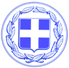                       Κως, 19 Ιουνίου 2017ΔΕΛΤΙΟ ΤΥΠΟΥΔΟΠΑΒΣ : “Νέος συμπληρωματικός διαγωνισμός για τις υπηρεσίες φιλοξενίας και διατροφής στο Φεστιβάλ Φιλαρμονικών”Η Επιτροπή Διαγωνισμού για την παροχή υπηρεσίας φιλοξενίας και διατροφής μελών του Διεθνούς Φεστιβάλ Φιλαρμονικών Ορχηστρών, ολοκλήρωσε την πρώτη φάση των διαδικασιών του διαγωνισμού, σύμφωνα με όλα όσα προβλέπει ο νόμος.Η Επιτροπή, που αποτελείται από υπαλλήλους του ΔΟΠΑΒΣ, βάσει της διακήρυξης συνέταξε το πρακτικό κατακύρωσης, σύμφωνα με το οποίο ως προσωρινοί ανάδοχοι ορίστηκαν οι : HOTEL ANASTASIA & APARTMENTS και Ε.ΣΒΥΝΟΥ Α.Ε, γεγονός που κατακυρώθηκε και από το Δ.Σ του ΔΟΠΑΒΣ.Ακολούθως, όπως προβλέπει ο νόμος, η Επιτροπή Διαγωνισμού στις 6 Ιουνίου 2017, με την αρ.πρωτ.1267 έγγραφη πρόσκληση, σύμφωνα με το Άρθρο 10 παράγραφος 3 της διακήρυξης, κάλεσε τους προσωρινούς αναδόχους να προσκομίσουν εντός δέκα ημερών τα δικαιολογητικά κατακύρωσης.Στις 16 Ιουνίου 2017 η Επιτροπή παρέλαβε τα δικαιολογητικά κατακύρωσης, όπου η Ε.ΣΒΥΝΟΥ Α.Ε είχε όλα τα απαιτούμενα δικαιολογητικά. Όσον αφορά το HOTEL ANASTASIA & APARTMENTS, κατατέθηκε ο φάκελος των δικαιολογητικών, αλλά σύμφωνα με το καταστατικό της επιχείρησης και βάσει του Ν.4412/2016 Άρθρο 24 διαπιστώθηκε ασυμβίβαστο.Κατόπιν αυτών η Ε.ΣΒΥΝΟΥ Α.Ε θα οριστεί τελικός ανάδοχος, σύμφωνα με την προβλεπόμενη διαδικασία.Παράλληλα ζητείται η επαναπροκήρυξη του διαγωνισμού για τις Φιλαρμονικές Δήμου Σερρών, Δήμου Λάρισας και Κράμμερ Ουγγαρίας. Οι σχετικές διαδικασίες προχωρούν άμεσα.Γραφείο Τύπου Δήμου Κω